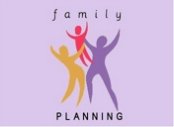 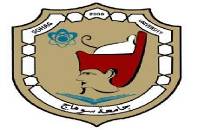 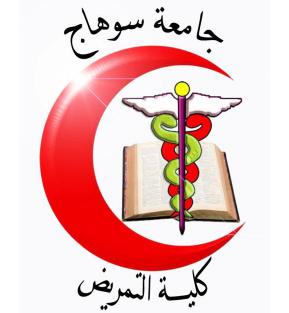 Final  Exam of maternal and child health NursingFirst  Years StudentsDate: / /2016                                                              technical Institution of Nursing Time: 2 hrs                                                                    Total Marks: 40 Marks         I-define the following:                                                        (3)              (3 Marks)                                                      Pediatric Nursing:--------------------------------------------------------------------------------------------------------------------------------------------------------------------------------------------------------------------------------------------------------------------------------------------------------------------------------------II- List the following	(1)              (4 Marks)                                                      A-Benefits of breastfeeding for infant:1--------------------------------------2---------------------------------------3---------------------------------------II- Put (T) in front of the correct statement and (F) in front of the false one:                                                                                       (2)              (10 Marks)                                                      III-choose the correct answer from  the Following:      (8 Marks).1- Infant care include: Anorexia.Attention deficit.Anger issues.Bathing for clean         2-Health Problems of Preschool except:Stress.Thumb-Sucking.Enuresis.Activity3-Secondary sex characteristics in girls:Increase in transverse diameter of the pelvis.Change in the vaginal secretions.Change in voice.Rapid growth of shoulder breadth.(1-2)4-Adolescent Teaching:Bacterial infection.Substance use and abuse.Gang activity.Development of the breasts.(2-3)IV-Read the words in column (A) and Wright the it's correct number at the relevant statement in column (B):       (1.5)                       (15 Marks)                                                                                                           GOOD LUCK                                                               Dr. Manal Mohammed Ahmed 1-Weight loss in moderate degree of dehydration is 3-5%TF2- Toddler stage is between 1 to 3 years of age. During this period, growth slows considerably.TF4- Production of spermatozoa (which is sign of puberty)is  a secondary sex characteristics in boys:TF7- Oversensitivity to gas is considered one of causes of colic.TF9- Problems may occur during adolescence include early or delayed puberty.TFColumn (A)Column (B)1- Development2-Abdominal pain and blood in stool 3-Adolescent 4-  Dehydration 5- Blinking reflex6-Vomiting 7-Pediatric Nursing8- Types of Growth9-Needs of infant10-Bacterial infection (       ) - It is aroused when the infant is subjected to light.(       ) Need for feeding. Suckling pleasure &.warmth& comfort and love& security.(       ) - giving assistant , caring and support to the growing and developing children o achieve their individual potential for functioning with fullest capacity (       ) – are consider warning signs of severe diarrhea(       ) - refers to progressive increase in skill and capacity of function.(       ) – is a period from 13 to 18 age years old(       ) – is a child's body lacks enough fluid (       ) – is simply the forceful ejection of stomach and its contents from the mouth(       ) – is one Causes of diarrhea(       ) Physical growth (Ht, Wt, head & chest & arm circumference). And Physiological growth.